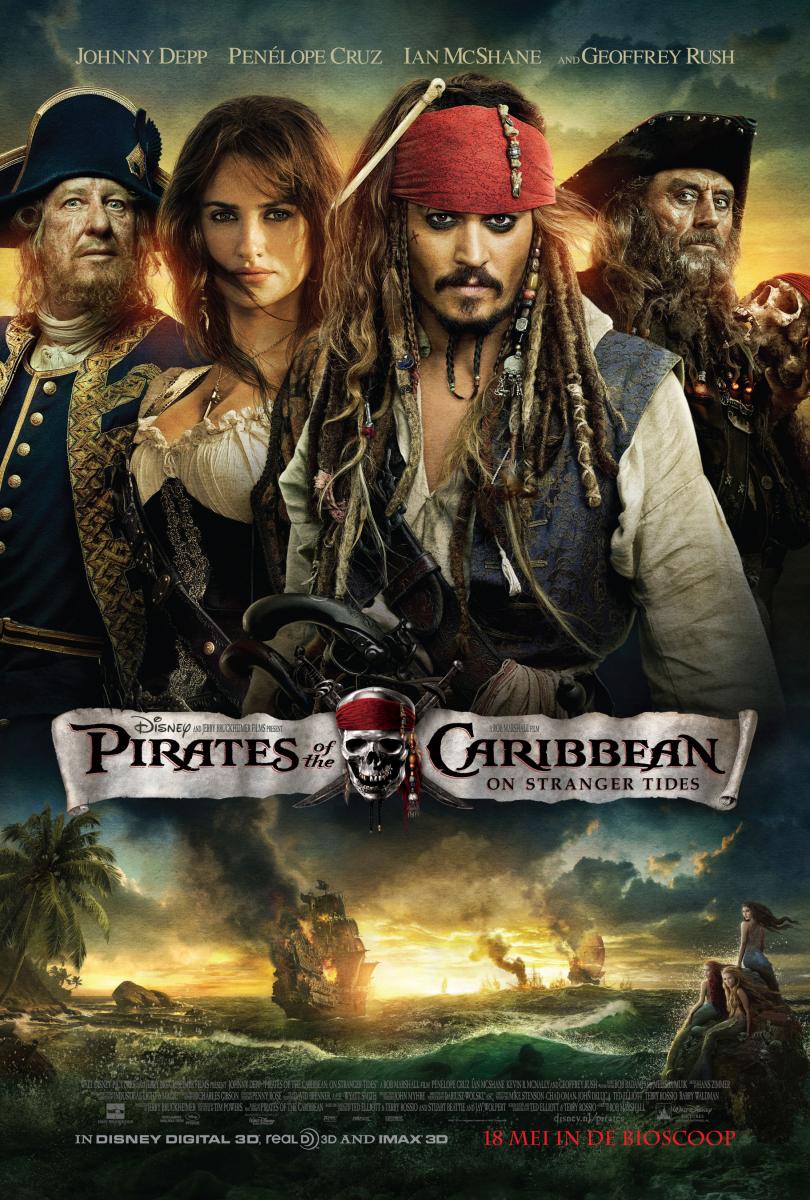 Pirates of the caribbean on stranger tides The most important plot of the film is when Captain Jack Sparrow meets the feared Captain Black Beard, who is the most feared of all pirates, Black Beard has a daughter named Angelica, asks Jack for help to go to the source of youth, It takes two things to do the ritual, two chalices of the ship of ponce de leon and a tear of mermaid , the source is sought by some Spaniards who want to destroy it the fountain is destroyed but jack took some of it, and puts it in the calyces It gets confused and gives eternal life angelica But his father dies .